МУНИЦИПАЛЬНОЕ БЮДЖЕТНОЕ УЧРЕЖДЕНИЕ ДОПОЛНИТЕЛЬНОГО ОБРАЗОВАНИЯ  «ФЕДОТОВСКАЯ ДЕТСКАЯ ШКОЛА ИСКУССТВ»ДОПОЛНИТЕЛЬНАЯ ПРЕДПРОФЕССИОНАЛЬНАЯ ОБЩЕОБРАЗОВАТЕЛЬНАЯ ПРОГРАММА В ОБЛАСТИ МУЗЫКАЛЬНОГО ИСКУССТВА «СТРУННЫЕ ИНСТРУМЕНТЫ»Предметная областьПО.01.МУЗЫКАЛЬНОЕ ИСПОЛНИТЕЛЬСТВОПрограмма по учебному предметуПО.01.УП.04. ФОРТЕПИАНОп. Федотово.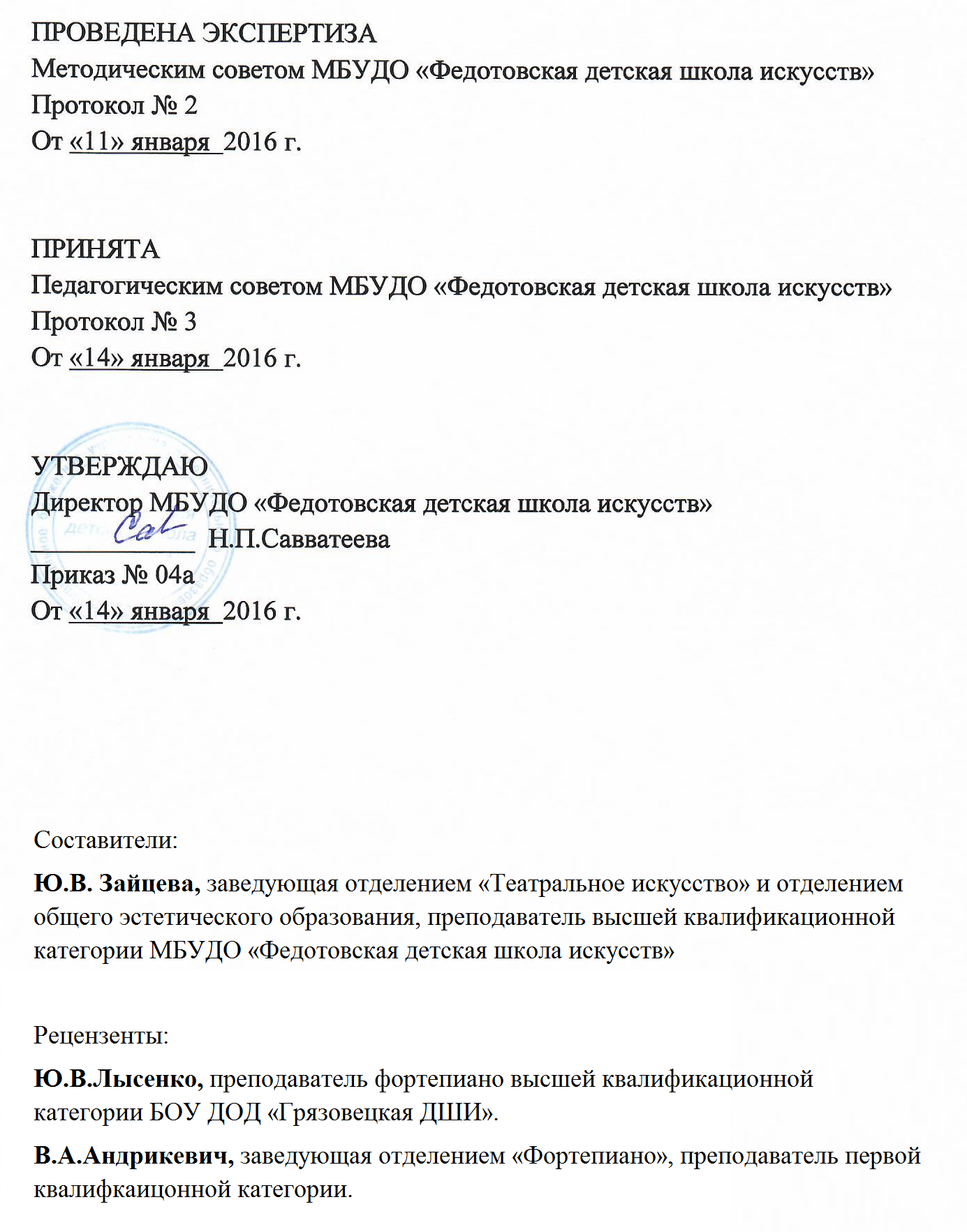 Структура программы учебного предмета	Пояснительная записка							- Характеристика учебного предмета, его место и роль в образовательном  процессе;- Срок реализации учебного предмета;- Объем учебного времени, предусмотренный учебным планом образовательного  учреждения на реализацию учебного предмета;- Форма проведения учебных аудиторных занятий;- Цели и задачи учебного предмета;- Обоснование структуры программы учебного предмета;- Методы обучения; - Описание материально-технических условий реализации учебного предмета.II.	Содержание учебного предмета						- Сведения о затратах учебного времени;- Годовые требования по классам.III.	Требования к уровню подготовки обучающихся			IV.	Формы и методы контроля, система оценок 				- Аттестация: цели, виды, форма, содержание; - Контрольные требования на разных этапах обучения;- Критерии оценки.V.	Методическое обеспечение учебного процесса			- Методические рекомендации преподавателям;- Методические рекомендации по организации самостоятельной работы  обучающихся.VI.	Списки рекомендуемой нотной и методической литературы	- Список рекомендуемой нотной литературы;- Список рекомендуемой методической литературы.ПОЯСНИТЕЛЬНАЯ ЗАПИСКАХарактеристика учебного предмета, его место и роль в образовательном процессеПрограмма учебного предмета  «Фортепиано»  разработана  на  основе  и  с учетом федеральных государственных требований к дополнительным  предпрофессиональным общеобразовательным программам в области  музыкального искусства «Струнные инструменты» в соответствии с объемом времени, предусмотренным на данный предмет ФГТ.Учебный предмет «Фортепиано» направлен на приобретение детьми знаний, умений и навыков игры на фортепиано, получение ими художественного образования, а также на эстетическое воспитание и духовно-нравственное развитие ученика.Учебный  предмет  «Фортепиано»  расширяет представления обучающихся об исполнительском искусстве, формирует специальные исполнительские умения и навыки.Обучение игре на фортепиано включает в себя музыкальную грамотность, чтение с листа, навыки ансамблевой игры, овладение основами аккомпанемента и необходимые навыки самостоятельной работы. Обучаясь в школе, дети приобретают опыт творческой деятельности, знакомятся с высшими достижениями мировой музыкальной культуры.Предмет «Фортепиано» наряду с другими предметами учебного плана является одним из звеньев музыкального воспитания и предпрофессиональной подготовки обучающихся – инструменталистов. Фортепиано является базовым инструментом для изучения теоретических предметов, поэтому для успешного обучения в детской школе искусств  обучающимся на струнном отделении и отделении духовых и ударных инструментов, необходим курс ознакомления с этим дополнительным инструментом.Срок реализации учебного предметаВ соответствии с ФГТ рекомендуемый срок реализации учебного предмета для 8-летнего обучения по предпрофессиональной программе «Струнные   инструменты» – 6 лет (с 3 по 8 класс).3. Объем учебного времени, предусмотренный учебным планом образовательного учреждения на реализацию учебного предмета «Фортепиано»На освоение предмета «Фортепиано» по учебному плану предлагается 1 час аудиторных занятий в неделю.Программа предмета «Фортепиано» предусматривает обязательную самостоятельную работу обучающегося, что предполагает наличие дома фортепиано или синтезатора. Домашняя работа должна строиться в соответствии с рекомендациями преподавателя, быть регулярной и систематической, контролироваться на каждом уроке.На самостоятельную работу отводится  2 часа в неделю в течение всех лет обучения.										Таблица 14. Форма проведения учебных аудиторных занятий – индивидуальная, рекомендуемая продолжительность урока – 40 минут.Индивидуальная форма позволяет преподавателю лучше узнать ученика, его музыкальные возможности, трудоспособность, эмоционально-психологические особенности.Цель и задачи учебного предмета «Фортепиано»Цель:развитие музыкально-творческих способностей обучающегося на основе приобретенных им базовых знаний, умений и навыков в области фортепианного исполнительства.Задачи:развитие общей музыкальной грамотности ученика и расширение его музыкального кругозора, а также воспитание в нем любви к классической музыке и музыкальному творчеству;владение основными видами фортепианной техники для создания художественного образа, соответствующего замыслу автора музыкального произведения;формирование комплекса исполнительских навыков и умений игры на фортепиано с учетом возможностей и способностей учащегося; овладение основными видами штрихов – non legato, legato, staccato;развитие музыкальных способностей: ритма, слуха, памяти, музыкальности, эмоциональности;овладение основами музыкальной грамоты, необходимыми для владения инструментом фортепиано в рамках программных требований;обучение навыкам самостоятельной работы с музыкальным материалом, чтению с листа нетрудного текста, игре в ансамбле;владение средствами музыкальной выразительности: звукоизвлечением, штрихами, фразировкой, динамикой, педализацией;приобретение навыков публичных выступлений, а также интереса к музицированию.Обоснование структуры учебного предмета «Фортепиано»Обоснованием структуры программы являются ФГТ, отражающие все аспекты работы преподавателя с учеником. Программа содержит  следующие разделы:сведения о затратах учебного времени, предусмотренного на освоение учебного предмета;распределение учебного материала по годам обучения;описание дидактических единиц учебного предмета;требования к уровню подготовки обучающихся;формы и методы контроля, система оценок;методическое обеспечение учебного процесса.В соответствии с данными направлениями строится основной раздел программы "Содержание учебного предмета".Методы обученияПри работе с обучающимся преподаватель использует следующие методы:словесные (объяснение, беседа, рассказ);наглядно-слуховой метод (показ с демонстрацией пианистических приемов, наблюдение);эмоциональный (подбор ассоциаций, образных сравнений);практические методы обучения (работа на инструменте над упражнениями, чтением с листа, исполнением музыкальных произведений).Описание материально-технических условий реализации учебного предмета «Фортепиано»Для реализации данной программы необходимы следующие условия: класс (не менее 6 кв.м) для индивидуальных занятий с наличием инструмента «фортепиано», а также доступ к нотному и методическому материалу (наличие нотной библиотеки). Помещение для занятий должно быть со звукоизоляцией, соответствовать противопожарным и санитарным нормам. Музыкальные инструменты должны быть настроены.II.	СОДЕРЖАНТЕ УЧЕБНОГО ПРЕДМЕТАСведения о затратах учебного времени, предусмотренного на освоение учебного предмета «Фортепиано», на максимальную, самостоятельную нагрузку обучающихся и аудиторные занятия:                                                                                                 Таблица 2Аудиторная нагрузка по учебному предмету «Фортепиано» распределяется по годам обучения с учетом общего объема аудиторного времени, предусмотренного на учебный предмет ФГТ.Объем времени на самостоятельную работу обучающихся по каждому учебному предмету определяется с учетом сложившихся педагогических традиций, методической целесообразности и индивидуальных способностей ученика.Виды внеаудиторной  работы:   -   выполнение домашнего задания;   -  посещение учреждений культуры (филармоний, театров, концертных      залов и др.);   -  участие обучающихся в концертах, творческих мероприятиях и       культурно-просветительской деятельности образовательного       учреждения и др.Учебный материал распределяется по годам обучения – классам. Каждый класс имеет свои дидактические задачи и объем времени, предусмотренный для освоения учебного материала.Требования по годам обученияАудиторная нагрузка по учебному предмету «Фортепиано» распределяется по годам обучения (классам) в соответствии с дидактическими задачами, стоящими перед преподавателем.Согласно ФГТ изучение учебного предмета «Фортепиано» для обучающихся по программе в области музыкального искусства «Струнные инструменты» рекомендовано начинать не с первого класса, поэтому годовые требования представлены в данной программе по годам обучения.Первый год обучения соответствует:3 классу для обучающихся по 8-летнему курсу обучения.Второй год обучения соответствует:4 классу 8-летнего курса обучения.Третий год обучения соответствует:5 классу 8-летнего курса обучения.Четвертый год обучения соответствует:6 классу 8-летнего курса обучения.Пятый год обучения соответствует:7 классу 8-летнего курса обучения.Шестой год обучения соответствует:8 классу 8-летнего курса обучения.1 год обученияОзнакомление с инструментом «фортепиано», основными приемами игры, знакомство со штрихами non legato, legato, staccato. Знакомство с нотной грамотой, музыкальными терминами. Подбор по слуху музыкальных попевок, песенок. Упражнения на постановку рук, развитие пальцевой техники, приемов звукоизвлечения, владения основными видами штрихов.  Чтение с листа отдельно каждой рукой легкого нотного текста.Знакомство со строением мажорной и минорной гамм, строение тонического трезвучия. Знание понятий "лад", "тональность".Гаммы До, Соль, Ре мажор отдельно каждой рукой на одну октаву. Аккорд - тоническое трезвучие – отдельно каждой рукой.Оценки за работу в классе и дома выставляются преподавателем по четвертям.Разучивание в течение года 10-12 разнохарактерных произведений из "Школы игры на фортепиано" под ред. Николаева, или Хрестоматии для 1 класса (сост. Б.Милич) и других сборников для 1-го года обучения игре на фортепиано.2 год обученияПродолжение ознакомления с  основными приемами игры, штрихами музыкальными терминами. Подбор по слуху музыкальных песенок. Упражнения на постановку рук, развитие пальцевой техники, приемов звукоизвлечения, владения основными видами штрихов.  Чтение с листа отдельно каждой рукой легкого нотного текста и двумя руками простых пьес.Знакомство со строением мажорной и минорной гамм, строение тонического трезвучия. Знание понятий "квинтовый круг", "лад", "тональность".За год обучающийся должен изучить:4 этюда,4 разнохарактерные пьесы,2-3 произведения полифонического стиля,1-2 ансамбля,гаммы До, Соль, Ре, Ля, Ми мажор отдельно каждой рукой на одну октаву. Аккорд - тоническое трезвучие – отдельно каждой рукой.Примерные репертуарные спискиПьесы полифонического складаБах И.С. 		«Нотная тетрадь Анны Магдалины Бах» (по выбору)Корелли А.		Сарабанда ре минорМоцарт В. 		Менуэт Фа мажорМоцарт Л. 		Бурре ре минор, Менуэт ре минорПерселл Г. 		АрияСкарлатти Д. 	АрияЭтюдыГнесина Е. 		"Фортепианная азбука"			"Маленькие этюды для начинающих"Лешгорн А.	"Избранные этюды для начинающих" соч.65Школа игры на фортепиано под общ. ред. А.Николаева: этюдыПьесыГречанинов А. 	Соч.98: "В разлуке", "Мазурка"Гедике А. 		ТанецГлинка М. 		ПолькаКабалевский Д. "Клоуны", "Маленькая полька"Майкапар А.	Соч.28: "Бирюльки", "В садике", "Пастушок", 			"Мотылек"Хачатурян А. 	АндантиноШтейбельт Д. 	АдажиоПримеры переводных программВариант 1Ансамбль – С. Прокофьев «Болтунья»Старокадомский М. «Веселые путешественники»Польская нар. песня «Висла»Вариант 2Ансамбль - "Здравствуй, гостья зима"Гнесина Е. ЭтюдМайкапар А. «В садике»3 год обученияПродолжение работы над совершенствованием технических приемов игры на фортепиано, звукоизвлечением. Работа над упражнениями, формирующими правильные игровые навыки. Чтение с листа.Аттестация проводится в конце каждой четверти: в 1 и 3 четвертях по результатам текущего контроля, во 2 и 4 четвертях проводится промежуточная аттестация в виде контрольного урока, проводимого в присутствии комиссии.За год обучающийся должен изучить:4 этюда,4 разнохарактерные пьесы,2-3 произведения полифонического стиля,1-2 ансамбля,гаммы До, Ре, Соль, Ля, Ми мажор двумя руками на 2 октавы, аккорды, арпеджио к ним двумя руками на одну октаву.Примерные репертуарные спискиПроизведения полифонического склада«Школа игры на фортепиано» (под общ. ред. А.Николаева):Арман Ж.			Пьеса ля минорАглинцова Е.		Русская песняКригер И.			МенуэтКурочкин 	Д.		ПьесаЛевидова	Д.		ПьесаБах И.С.			Полонез соль минор; БурреМоцарт Л.			Волынка; Бурре; МенуэтГендель Г.Ф.		Менуэт ре минорГедике А.			РигодонТелеман Г.Ф.		Гавот         ЭтюдыГедике А.			40 мелодических этюдов, соч. 32, 1 ч.Гнесина Е.			Фортепианная азбукаБеркович И.		Этюд Фа мажорГурлит М.			Этюд ля минорМайкапар А.		Этюд ля минорЛекуппэ Ф.			Этюд До мажорЧерни-Гермер		Этюды №№ 1-15 (1 тетр.)Шитте Л.			Этюды соч. 108 №№ 1, 3, 5, 7         ПьесыБеркович И.		  25 легких пьес: «Сказка», «Осенью в лесу»Гайдн Й.			Анданте Соль мажорГедике А.			Русская песня, соч. 36Григ	Э.			Вальс ля минор, соч. 12Майкапар А.		«Пастушок», «В садике», соч. 28Руббах А.			«Воробей»Фрид Г.			«Грустно»Чайковский П.		«Мой Лизочек», «В церкви»Шостакович Д.		МаршШтейбельт	Д.		АдажиоАнсамбли в 4 рукиБизе Ж.			Хор мальчиков из оперы «Кармен»Глинка М.			Хор «Славься»Металлиди	 Ж.		«Дом с колокольчиком»Шаинский	В.		«Пусть бегут неуклюже»Примеры переводных программВариант 1Гедике А.		Этюд ля минорЛевидова Д.	ПьесаРуббах А.		«Воробей»Вариант 2Шитте Л.		Этюд соч. 108 № 17Гендель Г.Ф.	Менуэт ре минор4 год обученияНачиная с 4 года обучения, необходимо приступить к освоению педали, включая в репертуар пьесы, в которых педаль является неотъемлемым элементом выразительного исполнения (П. Чайковский «Болезнь куклы», А. Гречанинов «Грустная песенка» и др.).Начиная с 4 класса, изменения в содержании учебных занятий касаются усложнения изучаемого музыкального материала и повышения требований к качеству исполнения. Продолжается работа над формированием навыков чтения с листа.За год обучающийся должен освоить:4 этюда,4 разнохарактерные пьесы,2 полифонических произведения,1 часть произведения крупной формы,1-2 ансамбля,гаммы ля, ре, ми, соль, до минор, аккорды и арпеджио к ним двумя руками в 2 октавы.Примерные репертуарные спискиПроизведения полифонического складаАрнэ Т.			Полифонический эскизБах Ф.Э.			Маленькая фантазияБах И.С.			Маленькие прелюдии и фуги, 1 тетр.: 				Домажор, ре минор, Фа мажор; 				Полонез соль минор, Ария ре минор, 				Менуэт ре минорБём Г.			МенуэтГедике А.			Фугетты соч. 36: До мажор, Соль мажорГендель Г.Ф		АрияПёрселл Г.			СарабандаМоцарт Л.			12 пьес под ред. Кувшинникова: 				сарабанда Ре мажор, менуэты Ре мажор, ре                                     минорСен-Люк Ж.		БурреЧюрленис М.		ФугеттаЭтюдыБертини А.			Этюд Соль мажорГедике А.			40 мелодических этюдов, 2 тетрадь, соч. 32Гедике А.			Соч. 58. «Ровность и беглость»Лешгорн А.		Соч. 65, №№ 4-8, 11, 12, 15Лемуан А.			Этюды соч. 37 №№ 1, 2Черни-Гермер		1 тетрадь: №№ 7-28; 2 тетрадь: №№ 1,2Шитте Л.			Соч. 108: №№ 14-19Крупная формаДиабелли А.		СонатинаКулау Ф.			Сонатина До мажорМоцарт В.			Сонатина До мажор № 1, 1 ч.ПьесыАлександров Ан.		6 пьес: «Когда я был маленьким»Тюрк	 Д.Г.			ПесенкаГедике А.			Русская песняАлександров А.		Новогодняя полькаГайдн Й.			АндантеВолков В.			30 пьес для фортепиано: «По волнам», "Вечер", 				"Песня"         Гедике А.			Соч. 36: №№ 21, 23, 31Гречанинов	 А.		«На лужайке», ВальсГриг	Э.			Вальс ми минорДварионас	Б.		ПрелюдияЛоншан-Друшкевич К.	 ПолькаМоцарт В.			14 пьес: № 8Майкапар А.		Избранные пьесы: «Утром», Гавот, ПесенкаСвиридов Г.		«Ласковая просьба»Сигмейстер	 Э.		БлюзЧайковский П.		Марш деревянных солдатиковШуман Р.			Соч. 68: «Марш», «Смелый наездник»Ансамбли в 4 рукиВекерлен Ж.Б.		ПасторальБетховен Л.		Афинские развалиныМоцарт В.			Менуэт из оперы «Дон-Жуан»Шуберт Ф.			Немецкий танецЧайковский П.		Танец феи ДражеМоцарт В.			Ария ПапагеноПримеры переводных программВариант 1Черни-Гермер	Этюд, 1 тетрадь, № 21Бём Г.		МенуэтДварионас	Б.	ПрелюдияВариант 2Лешгорн А.	Этюд соч. 65 № 11Чайковский П.	«В церкви»5 год обученияГодовые требования:4-5 этюдов,2-3 пьесы,2 полифонических произведения,1 часть крупной формы,1-2 ансамбля,продолжение формирования навыков чтения с листа,гаммы Си мажор, си минор, аккорды и арпеджио к ним, хроматические гаммы от белых клавиш двумя руками в 2 октавы.Примерные репертуарные спискиПроизведения полифонического складаАрман Ж.			ФугеттаБах И.С.			Нотная тетрадь Анны-Магдалены Бах; 				Маленькие прелюдии до минор, ми минорБах Ф.Э.			АндантеРамо	Ж.			Менуэт в форме рондоГендель Г.			3 менуэтаКирнбергер	 И.Ф.		СарабандаКорелли А.			СарабандаСкарлатти	Д.		Ария ре минорЦиполи Д.			ФугеттаПерселл Г.			Ария, Менуэт Соль мажорЭтюдыГурлит К.			Этюд Ля мажорГедике А.			Этюд ми минорШитте Л.			Этюды соч.160: № 10, 14, 15, 18Геллер С.		Этюды	Гнесина Е.			Маленький этюд на трелиГозенпуд М.		«Игра» (Музыкальный альбом для                                        фортепиано», вып.1, сост. Руббах)Лешгорн А.		Соч. 65Лемуан А.			Соч. 37: №№ 10-13, 20Черни-Гермер		1 тетрадь: №№ 20-29Крупная формаАндрэ А.			Сонатина Соль мажорБенда	 Я.			Сонатина ля минорВебер К.			Сонатина До мажорБетховен Л.		Сонатина Соль мажор, 1, 2 ч.Кулау А.			Сонатина № 4Клементи М.		Сонатины До мажор, Фа мажорМоцарт В.			Сонатина Ля мажор, Си-бемоль мажорПлейель Р.			СонатинаМоцарт В.			Легкие вариацииКикта В.			"Вариации на старинную украинскую песню"ПьесыАлябьев А.			Пьеса соль минорМясковский Н.		«Беззаботная песенка»Дварионас	Б.		ПрелюдияГречанинов А.		Соч. 98, № 1Лядов А.			КолыбельнаяКюи	Ц.			«Испанские марионетки»Майкапар А.		«Мимолетное видение», «Пастушок»,                                      «Мотылек»Моцарт В.			Аллегретто Си-бемоль мажорНиколаева	Т.		Детский альбом: СказочкаПитерсон О.		«Зимний блюз»Роули А.			«Акробаты»Чайковский П.		Детский альбом: «Болезнь куклы», Итальянская                                       полькаШуман Р.			«Первая утрата»Ансамбли в 4 рукиБетховен Л.		Немецкие танцы (в 4 руки)Беркович И.		Соч. 90: фортепианные ансамблиМеталлиди	 Ж.		Цикл пьес в 4 рукиЧайковский П.		50 русских народных песен в 4 руки: №№ 1, 2, 6Примеры переводных программВариант 1Перселл Г.		АрияЧайковский П.	Детский альбом: ПолькаЛемуан А.			Этюд соч. 37, № 10Моцарт В.			АллегреттоАлябьев А.			Пьеса соль минорВариант 2Черни-Гермер		1 тетрадь: № 29Бах И.С.			Маленькая прелюдия ля минор № 12Моцарт В.			Сонатина Си-бемоль мажор)Шуман Р.			«О чужих странах и людях» 6 год обученияГодовые требования:4-5 этюдов,2-3 пьесы,2 полифонических произведения,1 часть крупной формы,1-2 ансамбля,продолжение формирования навыков чтения с листа,гаммы Си мажор, си минор, Фа мажор, фа минор, аккорды и арпеджио к ним, хроматические гаммы от белых клавиш двумя руками в 2 октавы.Примерные репертуарные спискиПроизведения полифонического складаАрман Ж.			ФугеттаБах И.С.			Нотная тетрадь Анны-Магдалены Бах; 				Маленькие прелюдии до минор, ми минорБах Ф.Э.			АндантеРамо	Ж.			Менуэт в форме рондоГендель Г.			3 менуэтаКирнбергер	 И.Ф.		СарабандаКорелли А.			СарабандаСкарлатти	Д.		Ария ре минорЦиполи Д.			ФугеттаПерселл Г.			Ария, Менуэт Соль мажорГедике А.			Инвенция ре минорЭтюдыГурлит К.			Этюд Ля мажорГедике А.			Этюд ми минорШитте Л.			Этюды соч.160: № 10, 14, 15, 18Геллер С.		Этюды	Гнесина Е.			Маленький этюд на трелиГозенпуд М.		«Игра» (Музыкальный альбом для                                        фортепиано», вып.1, сост. Руббах)Лешгорн А.		Соч. 65Лемуан А.			Соч. 37: №№ 10-13, 20Черни-Гермер		1 тетрадь: №№ 20-29, 30-35Крупная формаАндрэ А.			Сонатина Соль мажорБенда	 Я.			Сонатина ля минорВебер К.			Сонатина До мажорБетховен Л.		Сонатина Соль мажор, 1, 2 ч.Кулау А.			Сонатина № 4Клементи М.		Сонатины До мажор, Фа мажорМоцарт В.			Сонатина Ля мажор, Си-бемоль мажорМюллер А.			Сонатина, 1 ч.Плейель Р.			СонатинаМоцарт В.			Легкие вариацииКикта В.			"Вариации на старинную украинскую песню"ПьесыАлябьев А.			Пьеса соль минорМясковский Н.		«Беззаботная песенка»Дварионас	Б.		ПрелюдияГедике А.			СкерцоГречанинов А.		Соч. 98, № 1Лядов А.			КолыбельнаяКюи	Ц.			«Испанские марионетки»Кабалевский Д.		ТоккатинаМайкапар А.		«Мимолетное видение», «Пастушок» Моцарт В.			Аллегретто Си-бемоль мажорНиколаева	Т.		Детский альбом: СказочкаПитерсон О.		«Зимний блюз»Роули А.			«Акробаты»Чайковский П.		Детский альбом: «Болезнь куклы», Итальянская                                       полькаШуман Р.			«Первая утрата»,  «Смелый наездник»Хачатурян А.		АндантиноАнсамбли в 4 рукиБетховен Л.		Немецкие танцы (в 4 руки)Беркович И.		Соч. 90: фортепианные ансамблиМеталлиди	 Ж.		Цикл пьес в 4 рукиЧайковский П.		50 русских народных песен в 4 руки: №№ 1, 2, 6Шмитц М.			«Веселый разговор»Примеры переводных программВариант 1Лемуан А.			Этюд соч. 37, № 10Моцарт В.			АллегреттоВариант 2Черни-Гермер		1 тетрадь: № 29Бах И.С.			Маленькая прелюдия ля минор № 12Моцарт В.			Сонатина Си-бемоль мажор)III. ТРЕБОВАНИЯ К УРОВНЮ ПОДГОТОВКИ ОБУЧАЮЩИХСЯУровень подготовки обучающихся является результатом освоения    программы  учебного  предмета  «Фортепиано» и  включает следующие знания, умения, навыки:знание инструментальных и художественных особенностей и возможностей фортепиано;знание в соответствии с программными требованиями музыкальных произведений, написанных для фортепиано зарубежными и отечественными композиторами;владение основными видами фортепианной техники, использование художественно оправданных технических приемов, позволяющих создавать художественный образ, соответствующий авторскому замыслу;знания музыкальной терминологии;умения технически грамотно исполнять произведения разной степени трудности на фортепиано;умения самостоятельного разбора и разучивания на фортепиано несложного музыкального произведения;умения использовать теоретические знания при игре на фортепиано;навыки публичных выступлений на академических вечерах, открытых уроках и т.п.;навыки чтения с листа легкого музыкального текста;навыки (первоначальные) игры в фортепианном или смешанном инструментальном ансамбле;первичные навыки в области теоретического анализа исполняемых произведений.IV. ФОРМЫ И МЕТОДЫ КОНТРОЛЯ, СИСТЕМААттестация: цели, виды, форма, содержаниеОценка качества реализации программы «Фортепиано» включает в себя текущий контроль успеваемости, промежуточную аттестацию обучающихся.Текущий контроль направлен на поддержание учебной дисциплины, на ответственную подготовку домашнего задания, правильную организацию самостоятельной работы, имеет воспитательные цели, носит стимулирующий характер. Текущий контроль над работой ученика осуществляет преподаватель, отражая в оценках достижения ученика, темпы его продвижения в освоении материала, качество выполнения заданий и т.п. Одной из форм текущего контроля может стать контрольный урок без присутствия комиссии. На основании результатов текущего контроля, а также учитывая возможные публичные выступления на концерте или открытом уроке, выставляется четвертная отметка. Текущая аттестация проводится за счет времени аудиторных занятий на всём протяжении обучения.Промежуточная аттестация проводится в конце каждого полугодия также за счет аудиторного времени. Форма ее проведения - контрольный урок, с приглашением комиссии и выставлением оценки. Обязательным условием является методическое обсуждение результатов выступления ученика, оно должно носить аналитический, рекомендательный характер, отмечать успехи и перспективы развития ребенка. Промежуточная аттестация отражает результаты работы ученика за данный период времени, определяет степень успешности развития учащегося на данном этапе обучения. Возможные публичные выступления также могут быть засчитаны как промежуточная аттестация. По итогам проверки успеваемости выставляется оценка с занесением ее в журнал, ведомость, индивидуальный план, дневник учащегося.Оценка за год ставится по результатам всех вышеперечисленных вариантов аттестаций.  На контрольных уроках в течение года должны быть представлены различные формы исполняемых произведений: полифония, этюды, пьесы, ансамбли, части произведений крупных форм. На протяжении всего периода обучения во время занятий в классе преподавателем осуществляется проверка навыков чтения с листа нетрудного нотного текста, а также проверка исполнения гамм, аккордов, арпеджио в соответствии с программными требованиями.Критерии оценокДля аттестации обучающихся создаются фонды оценочных средств, которые включают в себя методы и средства контроля, позволяющие оценить приобретенные знания, умения и навыки. Критерии оценки качества исполнения	По итогам исполнения программы выставляется оценка по пятибалльной шкале:Таблица 3Согласно ФГТ, данная система оценки качества исполнения является основной. В зависимости от сложившихся традиций того или иного учебного заведения и с учетом целесообразности оценка качества исполнения может быть дополнена системой «+» и «-», что даст возможность более конкретно отметить выступление учащегося.Фонды оценочных средств призваны обеспечивать оценку качества приобретенных выпускниками знаний, умений и навыков.   В критерии оценки уровня исполнения должны входить следующие составляющие:   - техническая оснащенность учащегося на данном этапе обучения;   - художественная трактовка произведения;   - стабильность исполнения;   - выразительность исполнения.Текущий и промежуточный контроль знаний, умений и навыков учащихся несет проверочную, воспитательную и корректирующую функции, обеспечивает оперативное управление учебным процессом.V.	МЕТОДИЧЕСКОЕ ОБЕСПЕЧЕНИЕ УЧЕБНОГО ПРОЦЕССА1.Методические рекомендации преподавателямПредлагаемые репертуарные списки, требования по технике, программы контрольных уроков являются примерными, предполагают дополнение, варьирование со стороны преподавателей в соответствии с их методическими установками, а также с возможностями и способностями конкретного ученика.В зависимости от желания преподавателя и способностей учащегося репертуар может изменяться и дополняться.Большинство разучиваемых произведений предназначено для выступлений на контрольных уроках. Но, если позволяет время ученика, часть программы можно использовать для работы в классе или ознакомления с новым произведением.             В течение учебного года успешно занимающиеся обучающиеся имеют возможность выступать на классных и других концертах (1– 2 за учебный год). В работе с обучающимися используется основная форма учебной и воспитательной работы – индивидуальный урок с преподавателем. Он включает совместную работу преподавателя и ученика над музыкальным материалом, проверку домашнего задания, рекомендации по проведению дальнейшей самостоятельной работы с целью достижения учащимся наилучших результатов в освоении учебного предмета. Содержание урока зависит от конкретных творческих задач, от индивидуальности ученика и преподавателя. Работа в классе должна сочетать словесное объяснение материала с показом на инструменте фрагментов изучаемого музыкального произведения. Преподаватель должен вести постоянную работу над качеством звука, развитием чувства ритма, средствами выразительности.  Работа с обучающимся включает:решение технических учебных задач – координация рук, пальцев, наработка аппликатурных и позиционных навыков, освоение приемов педализации;работа над приемами звукоизвлечения;тренировка художественно-исполнительских навыков: работа над фразировкой, динамикой, нюансировкой;формирование теоретических знаний: знакомство с тональностью, гармонией, интервалами и др.;разъяснение учащемуся принципов оптимально продуктивной самостоятельной работы над музыкальным произведением.В работе с обучающимися преподавателю необходимо придерживаться основных принципов обучения: последовательности, постепенности,  доступности, наглядности в изучении предмета. В процессе обучения нужно учитывать индивидуальные особенности учащегося, степень его музыкальных способностей и уровень его подготовки на данном этапе.Важнейшим фактором, способствующим правильной организации учебного процесса, повышению эффективности воспитательной работы и успешному развитию музыкально-исполнительских данных учащегося является планирование учебной работы и продуманный подбор репертуара. Основная форма планирования – составление преподавателем индивидуального плана на каждого ученика в начале учебного года и в начале второго полугодия. В индивидуальный план включаются разнохарактерные по форме и содержанию произведения русской и зарубежной классической и современной музыки с учетом специфики преподавания предмета фортепиано для учащихся струнных отделений.В работе преподавателя необходимо использовать произведения различных эпох, форм, жанров, направлений для расширения музыкального кругозора ученика и воспитания в нем интереса к музыкальному творчеству. Основной принцип работы: сложность изучаемых произведений не должна превышать возможности ученика.Важно сочетать изучение небольшого количества относительно сложных произведений, включающих в себя новые, более трудные технические приемы и исполнительские задачи, с прохождением большого числа довольно легких произведений, доступных для быстрого разучивания, закрепляющих усвоенные навыки и доставляющие удовольствие в процессе музицирования.Важность работы над полифоническими произведениями заключается в том, что освоение полифонии позволяет учащимся слышать и вести одновременно или поочередно самостоятельные линии голосов.Работа над крупной формой учит способности мыслить крупными построениями, сочетать контрастные образы, свободно владеть разнообразной фактурой, получить представление о форме музыкального произведения. В работе над разнохарактерными пьесами преподавателю необходимо пробуждать фантазию ученика, рисовать яркие образы, развивать эмоциональную сферу его восприятия музыки.   В работе над этюдами необходимо приучать учащегося к рациональному, осмысленному и точному использованию аппликатуры, создающей удобство на клавиатуре, чему должно способствовать планомерное и систематическое изучение гамм, арпеджио и аккордов. Освоение гамм рекомендуется строить по аппликатурному сходству, что дает хорошие и прочные результаты. Такая работа приводит к успешному обеспечению технических задач.Важную роль в освоении игры на фортепиано играет навык чтения с листа. Владение этим навыком позволяет более свободно ориентироваться в незнакомом тексте, развивает слуховые, координационные, ритмические способности ученика. В конечном итоге, эта практика способствует более свободному владению инструментом, умению ученика быстро и грамотно изучить новый материал. Большая часть программы разучивается на аудиторных занятиях под контролем преподавателя.Часто необходим показ – игра нового материала, разбор и объяснение штрихов, аппликатуры, нюансов, фразировки, выразительности музыкальной интонации и т.п. Важна игра в ансамбле с учеником: в начальных классах ученик играет партию одной руки, педагог – другой. В дальнейшем исполняются ансамбли в 4 руки, для 2-х фортепиано, аккомпанементы голосу, струнному или духовому инструменту.2. Методические рекомендации по организации самостоятельной работы обучающихсяСамостоятельные занятия должны быть построены таким образом, чтобы при наименьших затратах времени и усилий, достичь поставленных задач и быть осознанными и результативными.   Объем времени на самостоятельную работу определяется с учетом методической целесообразности, минимальных затрат на подготовку домашнего задания, параллельного освоения детьми программ общего образования. Рекомендуемый объем времени на выполнение самостоятельной работы учащимися струнного отделения по предмету «Фортепиано» с учетом сложившихся педагогических традиций – 2 часа в неделю. Для организации домашних занятий обязательным условием является наличие дома у ученика музыкального инструмента, а также наличие у него нотного материала. Самостоятельные занятия должны быть регулярными (2-3 раза в неделю). Они должны проходить при хорошем физическом состоянии учащегося, занятия при повышенной температуре и плохом самочувствии опасны для здоровья и не продуктивны.Роль преподавателя в организации самостоятельной работы обучающегося велика. Она заключается в необходимости обучения ребенка эффективному использованию учебного внеаудиторного времени. Преподавателю следует разъяснить ученику, как распределить по времени работу над разучиваемыми произведениями, указать очередность работы, выделить наиболее проблемные места данных произведениях, посоветовать способы их отработки.Самостоятельные домашние занятия обучающегося предполагают продолжение работы над освоением произведения, которая была начата в классе под руководством преподавателя. Выполнение домашнего задания – это работа над деталями исполнения (звуком, техническими трудностями, педализацией, динамикой, нюансировкой, артикуляцией), а также запоминание и исполнение произведений наизусть. Для плодотворной и результативной самостоятельной работы ученику необходимо получить точную формулировку посильного для него домашнего задания, которое будет записано педагогом в дневник учащегося.Так, для начинающих можно предложить следующие виды домашней работы: пение мелодий разучиваемых пьес с названием нот и дирижированием, игра отдельно каждой рукой, чтение с листа легкого музыкального текста, игра гамм, аккордов, арпеджио, упражнений на постановку рук, показанных педагогом и т. п.При работе над этюдами следует добиваться технической свободы исполнения, используя оптимальную аппликатуру, предложенную преподавателем. Преподаватель должен также указать способы проработки технических трудностей в том или ином этюде, предложить упражнения на данный вид техники.Работа над произведениями полифонического склада заключается в игре линии каждого голоса отдельно, затем соединяя их, прослеживая соотношение данных голосов, их развитие. Полезно в многоголосных произведениях петь один из голосов, играя при этом другие.При разучивании произведений крупной формы ученик должен с помощью педагога разобраться в его строении, разделах, характере тематического материала. Заниматься дома следует по нотам, следить за правильным исполнением штрихов, аппликатуры, нюансировки, педали и других указаний автора, редактора или педагога.Работа над разнохарактерными пьесами должна заключаться не в многократном проигрывании их с начала до конца, а в проработке трудных мест, указанных педагогом, выполнении его замечаний, которые должны быть отражены в дневнике. Полезно повторение учеником ранее пройденного репертуара.Результаты домашней работы проверяются, корректируются и оцениваются преподавателем на уроке.Проверка результатов самостоятельной работы учащегося должна проводиться  педагогом регулярно.	VI.		СПИСКИ РЕКОМЕНДУЕМОЙ НОТНОЙ И МЕТОДИЧЕСКОЙ ЛИТЕРАТУРЫСписок  рекомендуемой нотной литературыАльбом классического репертуара. Пособие для подготовительного  и 1 классов / сост. Т. Директоренко, О. Мечетина. М., Композитор, 2003Альбом легких переложений для ф-но в 4 руки. Вып. 2 / сост. Э.Денисов, 1962Альбом юного музыканта. Педагогический репертуар ДМШ 1-3кл. / ред.-сост. И. Беркович. Киев, 1964Артоболевская А. Первая встреча с музыкой: Учебное пособие. М.: Российское музыкальное издательство, 1996Бах И.С. Нотная тетрадь Анны Магдалены Бах. М.: Музыка, 2012Бах И.С. Маленькие прелюдии и фуги для ф-но. Под ред. И.А.Браудо. –СПб, Композитор, 1997Беренс Г. Этюды. М.: Музыка, 2005Беренс Г.	32 избранных этюда (соч. 61, 68, 88)Бертини А. Избранные этюды.  М.: Музыка, 1992 Бетховен Л.   Легкие сонаты (сонатины) для ф-но. М.: Музыка, 2011 Библиотека юного пианиста. Сонаты. Средние и старшие классы ДМШ. Вып.1. Сост. Ю. Курганов. М., 1991 Ветлугина	Н. Музыкальный букварь. – М., Музыка, 1987 Веселые нотки. Сборник пьес для ф-но, 3-4 классы ДМШ, вып. 1: Учебно-метод. пособие, сост. С.А. Барсукова. – Ростов н/Д: Феникс, 2007 Гайдн Й. Избранные пьесы для ф-но. 1-4 классы. Ред. Ю. Камальков. - М., 1993 Гедике А.	40 мелодических этюдов для начинающих, соч. 32 Гаммы и арпеджио в 2-х ч. Сост. Ширинская Н.- М., Музыка, 2006 Григ Э. Избранные лирические пьесы для ф-но, Вып. 1, 2. - М.: Музыка    2011 Джаз для детей, средние и старшие классы ДМШ, вып.6: Учебно-метод. пособие / сост. С.А. Барсукова. – Ростов н/Д: Феникс, 2003  Избранные этюды зарубежных композиторов. Вып 4. V–VI классы ДМШ: Учебное пособие / редакторы – составители А.Г.Руббах и В.А.Натансон М.: Государственное музыкальное издательство, 1962 Избранные этюды иностранных композиторов, вып.1, I-II классы ДМШ: Учебное пособие / сост. А.Руббах и В.Натансон. М.: Государственное музыкальное издательство, 1960	 Казановский Е. Дюжина джазовых крохотулечек: Учебное пособие – СПб: Союз художников, 2008 Лемуан А.	Соч.37. 50 характерных и прогрессивных этюдов, М.: Музыка, 2010 Лекуппе Ф. 25 легких этюдов. Соч. 17 Лещинская И. Малыш за роялем. - М.: Кифара, 1994 Лешгорн	А. Избранные этюды. Соч. 65, соч. 66 Металлиди Ж. «Дом с колокольчиком». Изд. «Композитор», СПб, 1994 «Иду, гляжу по сторонам»,  ансамбль в 4 руки. Изд. «Композитор», СПб,  1999 Фортепианные циклы для ДМШ. Изд. «Композитор», СПб, 1997 Милич Б.	Фортепиано 1, 2, 3 классы. Кифара, 2006 Милич Б.	Фортепиано 4 класс. Кифара, 2001 Милич Б.	Фортепиано 6 класс. Кифара, 2002 Музицирование для детей и взрослых, вып. 2: Учебное пособие / сост. Барахтин Ю.В. – Н: Окарина, 2008 Музыка для детей. Фортепианные пьесы: вып. 2, издание 4. Сост. К.С.Сорокина – М.: Современный композитор, 1986 Музыкальный альбом для фортепиано, вып. 1.Составитель А. Руббах – М., 1972 Музыкальный альбом для ф-но, вып. 2 / сост. А.Руббах и В.Малинникова – М.: Советский композитор, 1973 Музыкальная коллекция, 2-3 классы ДМШ. Сборник пьес для ф-но / Учебно-метод. пособие. Сост. Гавриш О.Ю., Барсукова С.А. – Ростов н/Д: Феникс, 2008 Музыкальная азбука для самых маленьких: Учебно-метод. пособие. Сост. Н.Н. Горошко. – Ростов н/Д: Феникс, 2007 Орфей. Альбом популярных пьес зарубежных композиторов для ф-но: Сборник. / сост. К.Сорокин. – М.: Музыка, 1976 Путешествие в мир музыки: Учебное пособие / сост. О.В.Бахлацкая. –  М.: Советский композитор, 1990 Парцхаладзе М. 	Детский альбом. Учебное пособие. Педагогическая редакция А.Батаговой и Н.Лукьяновой. – М.: Советский композитор, 1963 Педагогический репертуар ДМШ. Итальянская клавирная музыка для фортепиано, вып. 3. Сост. О. Брыкова, А. Парасаднова, Л. Россик. – М., 1973 Пьесы в форме старинных танцев. Сост. М. Соколов. – М., 1972 Педагогический репертуар ДМШ для ф-но. Легкие пьесы зарубежных композиторов / Сост. Н. Семенова. СПб,1993 Педагогический репертуар ДМШ. Этюды для ф-но 5 класс. / Ред. В.Дельновой –  М., 1974 Полифонические пьесы. Педагогический репертуар ДМШ 4-5 классы. – М.,1974                                                                       Пьесы композиторов 20 века для ф-но. Зарубежная музыка / Ред. Ю.Холопова. – М., 1996 Сборник фортепианных пьес, этюдов и ансамблей, ч. 1. Составитель С.Ляховицкая, Л.Баренбойм. – М., 1962 Свиридов Г. Альбом пьес для детей. Советский композитор, 1973 Старинная клавирная музыка: Сборник / редакция Н. Голубовской, сост. Ф.Розенблюм – М.: Музыка, 1978 Сборник фортепианных пьес композиторов XVII – XVIII веков, вып.2.: Учебное пособие/Сост. и редактор А.Юровский. – М.: Государственное музыкальное издательство, 1962 Смирнова Т. Фортепиано. Интенсивный курс. Тетради 3, 6, 9, 11. "Музыка", 1993 Сонаты, сонатины, рондо, вариации для ф-но 1 ч. / сост. С. Ляховицкая - М., 1961 Таривердиев М.	«Настроения».  24 простые пьесы для фортепиано. Изд. «Классика XXI век» – М., 2002 Фортепиано 5 класс ДМШ, ч. I: Учебное пособие / сост. - редактор Милич Б.Е. Киев: Музична Украина, 1973 Фортепиано 6 класс ДМШ, ч. II: Учебное пособие / сост. - редактор Милич Б.Е. Киев: Музична Украина, 1972 Фортепианная игра, 1, 2 классы ДМШ: Учебное пособие / сост. В.Натансон, Л.Рощина. – М.: Музыка, 1988 Хрестоматия для ф-но ДМШ 5 класс. Пьесы. Вып 1: Учебник./ Сост. М.Копчевский. – М.: Музыка, 1978 Хрестоматия для ф-но, 3 класс ДМШ: Учебник / сост. Н.А.Любомудров, К.С.Сорокин, А.А.Туманян, редактор С.Диденко. – М.: Музыка, 1983 Хрестоматия для ф-но, 1 класс ДМШ: Учебник / сост. А.Бакулов, К.Сорокин. – М.: Музыка, 1989 Хрестоматия для ф-но, 2 класс ДМШ: Учебник / сост. А.Бакулов, К.Сорокин. – М.: Музыка, 1989 Хромушин О. Джазовые композиции в репертуаре ДМШ. Изд. «Северный олень», СПб, 1994 Чайковский П.	Детский альбом: Соч. 39. – М.: Музыка, 2006 Черни К. Сто пьес для удовольствия и отдыха. Тетр. 1, 2. Ред.-сост. А.Бакулов, 1992 Черни К.-Гермер Т. Этюды 1, 2 тетради Шитте А. 25 маленьких этюдов соч.108, 25 легких этюдов соч.160 Шуман Р. 	Альбом для юношества. – М.: Музыка, 2011 Школа игры на ф-но: Учебник / сост. А.Николаев, В.Натансон. – М.: Музыка, 2011 Юный пианист. Пьесы, этюды, ансамбли для 3-5 классов ДМШ, вып. II.: Учебное пособие / сост. и редакция Л.И.Ройзмана и В.А.Натансона – М.: Советский композитор, 1967 Юный пианист. Пьесы, этюды, ансамбли для 6-7 классов ДМШ, вып. II.: Учебное пособие / сост. и редакция Л.И.Ройзмана и В.А.Натансона – М.: Советский композитор, 1973 Юному музыканту-пианисту, 5 класс: Хрестоматия для уч-ся ДМШ: Учебно-метод. пособие / сост. Г.Цыганова, И.Королькова, Изд. 3-е. – Ростов-на-Дону: Феникс, 2008Список рекомендуемой  методической  литературы1. Алексеев А. Методика обучения игре на ф-но. 3 изд. Москва, 1978 2. Асафьев Б. Избранные статьи о музыкальном просвещении и образовании. М.-Л., 1965 3. Баренбойм Л. "Путь к музицированию". 2- е изд. Ленинград, 1979 4. Корто А. "О фортепианном искусстве". Москва, 1965 
         5. "Выдающиеся пианисты-педагоги о фортепианном исполнительстве", Москва, 1966 6. Гофман И. "Фортепианная игра: Ответы на вопросы о фортепианной игре". Москва, 1961 7. Коган Г. "Работа пианиста". Москва, 1953 8. Маккинон Л. "Игра наизусть", Ленинград, 1967 9. Метнер Н. "Повседневная работа пианиста и композитора", Москва, 1963 10. Нейгауз Г. "Об искусстве фортепианной игры", 5 изд. Москва, 198711. Петрушин В. "Музыкальная психология". Москва, 1997 12. Смирнова Т. "Беседы о музыкальной педагогике и о многом другом". Москва, 1997 13. Цыпин Г. "Обучение игре на фортепиано". Москва, 1974 14. Шуман Р. "О музыке и о музыкантах". Москва, 1973 Струнные  инструменты(8 лет)Срок обучения6 летМаксимальная учебная нагрузка (в часах)594 Количество часов на аудиторные занятия198Количество часов на внеаудиторную (самостоятельную) работу396 Классы345678Продолжительностьучебных занятий(в неделях)333333333333Количество часов на аудиторные занятия(в неделю)111111Количество часов на внеаудиторные занятия(в неделю)222222ОценкаКритерии оценивания выступления5 («отлично»)предусматривает исполнение программы, соответствующей году обучения, наизусть, выразительно; отличное знание текста, владение необходимыми техническими приемами, штрихами; хорошее звукоизвлечение, понимание стиля исполняемого произведения; использование художественно  оправданных технических приемов, позволяющих создавать художественный образ, соответствующий авторскому замыслу4 («хорошо»)программа соответствует году обучения, грамотное исполнение с наличием мелких технических недочетов, небольшое несоответствие темпа, неполное донесение образа исполняемого произведения3 («удовлетворительно»)программа не соответствует году обучения, при исполнении обнаружено плохое знание нотного текста, технические ошибки, характер произведения не выявлен2 («неудовлетворительно»)незнание наизусть нотного текста, слабое владение навыками игры на инструменте, подразумевающее плохую посещаемость занятий и слабую самостоятельную работу«зачет» (без отметки)отражает достаточный уровень подготовки и исполнения на данном этапе обучения.